20.3.2020. – GJK – Kako se djeca u svijetu školuju?Zadatak:USMENA VJEŽBAPročitaj članak iz dječjeg časopisa o tome kako se školuju djeca u različitim dijelovima svijeta i o tome popričaj s nekom odraslom osobom.Usporedi svoje školovanje sa školovanjem ove djece.Što ti se čini, kojem od dolje navedenih primjera je tvoje sadašnje školovanje slično?Zamoli roditelja (ili djeda ili baku) da ti ispriča kako je izgledalo njihovo školovanje.Kako bi volio da izgleda tvoje školovanje?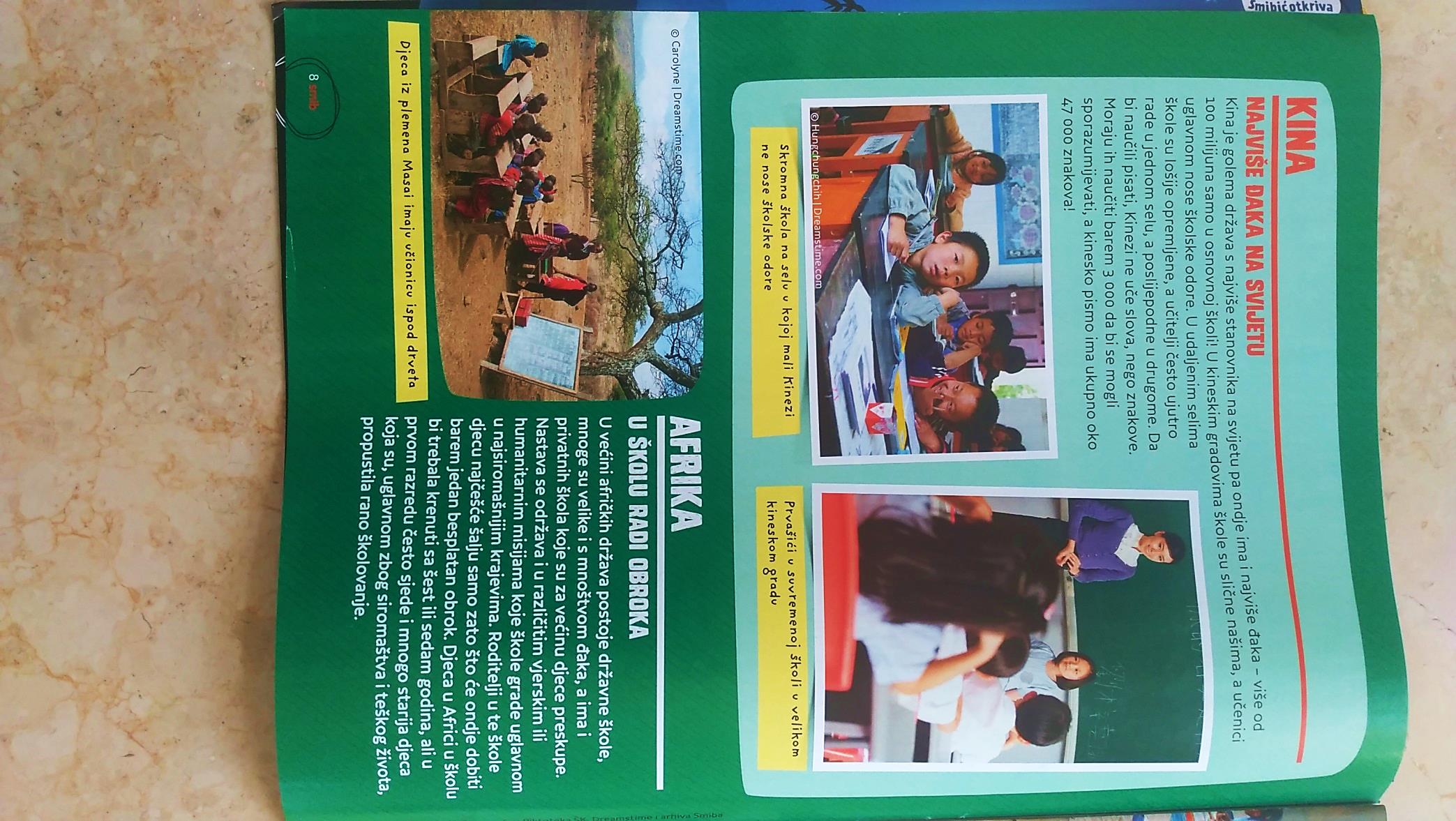 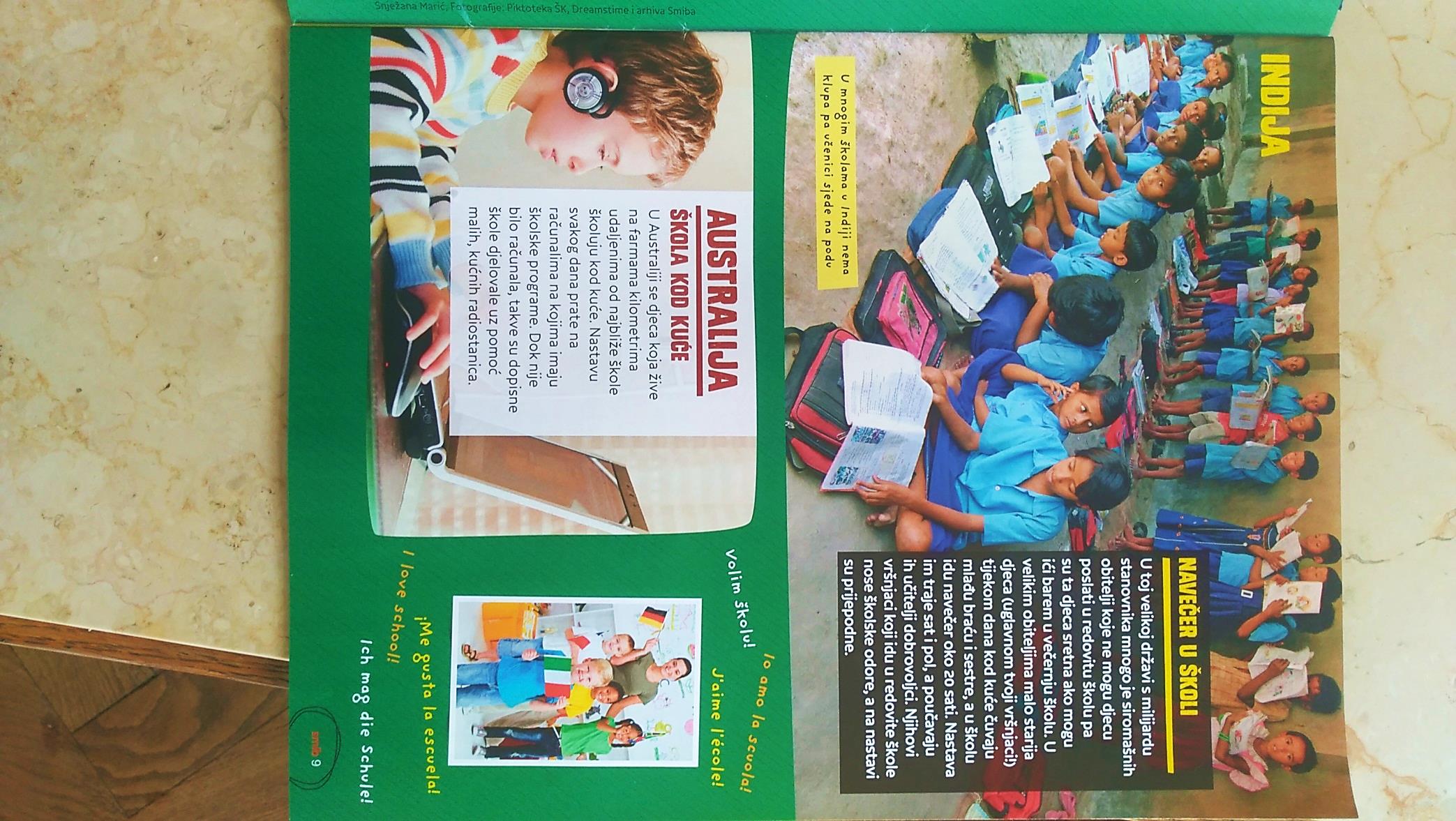 